Lección 9: ¿En dónde están las matemáticas?Hagamos y respondamos preguntas matemáticas sobre nuestra comunidad escolar.Calentamiento: ¿Qué sabes sobre nuestra escuela?¿Qué sabes sobre nuestra escuela?9.1: Otro recorrido por la escuela¿Qué preguntas matemáticas tienes sobre nuestra escuela?9.2: Respondamos nuestras preguntas matemáticasPregunta: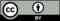 © CC BY 2021 Illustrative Mathematics®